LISTA DE ÚTILES 8° BÁSICO AÑO 2020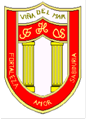 *ESTUCHE COMPLETO, CON SUS ÚTILES DE ESCRITORIO PARA TODAS LAS ASIGNATURAS OBLIGATORIO.LENGUA Y LITERATURA1 CUADERNO UNIVERSITARIO DE 100 HOJAS LÍNEAESTUCHE COMPLETO: LÁPICES PASTA AZUL Y ROJO, LÁPIZ GRAFITO, GOMA BORRAR, CORRECTOR, STICK FIX, TIJERA S PUNTA ROMA, REGLA DE SUBRAYADO, 12 LÁPICES COLORES, SACAPUNTAS CON DEPÓSITO Y DESTACADOR1 CUADERNO UNIVERSITARIO DE 100 HOJAS CALIGRAFÍA HORIZONTAL1 BLOCK  H-10INGLÉS1 CUADERNO UNIVERSITARIO CUADRO GRANDE (MATEMÁTICA) 100 HOJAS1 CARPETA TAMAÑO OFICIO ANARANJADA (PARA ARCHIVAR GUÍAS Y PRUEBAS)HISTORIA, GEOGRAFÍA Y CIENCIAS SOCIALES.1 CUADERNO 100 HOJAS UNIVERSITARIO.1 BLOCK OFICIO PREPICADO  (PARA TRABAJOS EN CLASES, ACTIVIDADES, OTROS)MATEMÁTICA2 CUADERNOS CUADRICULADOS MATEMÁTICA UNIVERSITARIOS1 LÁPIZ GRAFITO, GOMA , SACAPUNTAS, LÁPICES DE COLORES1 REGLA 20 CENTÍMETROS1 CALCULADORA PEQUEÑA (con aplicaciones básicas, con nombre) 1 BLOCK PREPICADO DE CUADRO TAMAÑO CARTACIENCIAS NATURALES2 CUADERNOS UNIVERSITARIOS CUADRO 100 HOJAS1 BLOCK OFICIO PREPICADO  (PARA TRABAJOS EN CLASES, ACTIVIDADES, OTROS)2 HOJAS DE PAPEL MILIMETRADO2 VASOS DE PRECIPITADO Y 2 TUBOS DE ENSAYO DE 250 O 500 ML.1 PENDRIVE. (Materiales de experimentación se solicitarán durante el año)TECNOLOGÍA1 CUADERNO DE CUADRO DE 100 HOJASSegún unidades tratadas, el resto de materiales se pedirá durante el año.ARTES VISUALES2 BLOCK H-10LÁPICES DE COLORES  6 U 8  (DE PREFERENCIA ACUARELABLES)Lápiz grafito, goma plástica o de miga, reglaSegún unidades tratadas, el resto de materiales se pedirá durante el añoMÚSICA1 CUADERNO  DE PAUTA ENTERA1 CUADERNO 40 HOJAS. LÍNEA O CUADRO1 INSTRUMENTO A ELECCIÓN. Ejemplo: FLAUTA, GUITARRA, TECLADO, BAJO otros, en el caso de ser instrumento eléctrico, traer cables correspondientes.EDUCACIÓN FÍSICA Y SALUDZAPATILLAS DEPORTIVAS (NO PLANAS NI LONA)ÚTILES DE ASEO PERSONAL (POLERA DE CAMBIO, TOALLA, JABÓN, DESODORANTE)1 BOTELLA PARA AGUAORIENTACIÓN1 CUADERNO COLLEGE 80 HOJASUNIFORME OFICIAL, SEGÚN REGLAMENTO INTERNO Y DE CONVIVENVIA ESCOLAR DEL COLEGIOIMPORTANTE:SE ENTREGA LISTA DE LECTURAS MENSUALES, CON EL FIN DE TOMAR TODAS LAS MEDIDAS PARA QUE LOS ALUMNOS(AS) LEAN OPORTUNAMENTE SUS TEXTOS.*LISTA DE LECTURAS DOMICILIARIAS AL REVERSO DE LA HOJA.NIVEL OCTAVO BASICO 2020“EL LIBRO ES FUERZA, ES VALOR,ES PODER, ES ALIMENTO;ANTORCHA DEL PENSAMIENTOY MANANTIAL DEL AMOR”.RUBÉN DARÍOMESSEMESTRETÍTULO DE LA OBRAAUTORMarzoPrimerCuento del texto dado por la Profesora---------AbrilPrimerSub- TerraBaldomero LilloMayoPrimerHAMLET   William Shakespeare adaptación de Marco Antonio de la Parra y Rodrigo LópezJunioPrimerDe la tierra a la lunaJulio VerneAgostoSegundoEl diario de Anna FrankAna FrankSeptiembreSegundoSakanusoyin, cazadores de tierra del fuegoVíctor CarvajalOctubreSegundoLas Crónicas de Narnia. El León, la bruja y el roperoC.S. LewisNoviembreSegundoHarry Potter, El Prisionero de AzkabanJ. K. Rowling